购买文件登记表 注：报名供应商应确保上述信息准确无误，并及时查看邮箱，以免遗漏接收采购文件。---------------------------------------------------------------------------------------------------------------------------------标书收款账户信息项目名称项目编号包组号单位名称经办人姓名身份证号码邮箱（接收采购文件）办公电话手机号码报名时间电汇账户信息微信支付二维码（1）开户银行：工行深圳高新园支行（2）账户名称：广东国和采购咨询有限公司（3）账  号：4000091919100467041 （4）邮    箱：ghzxsz@163.com注：只接受以投标人名义的汇款，不接受个人的汇款及其它款项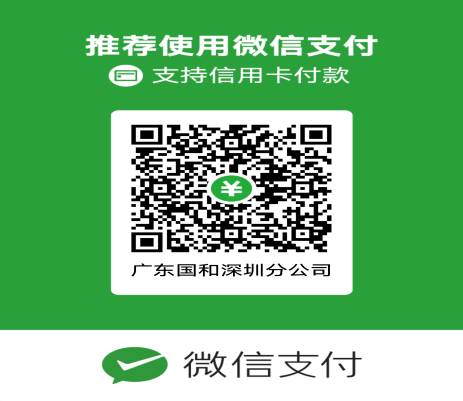 注：请在支付时备注公司简称及项目编号后4位数字